 	        Эссе	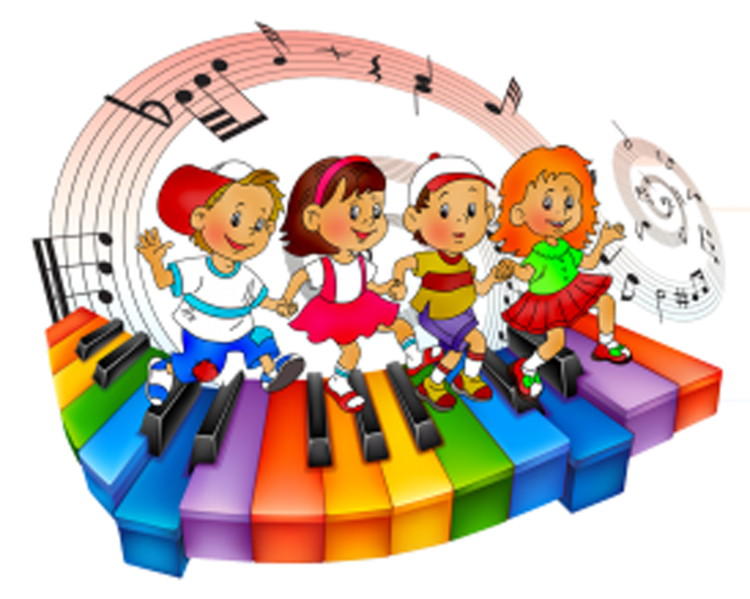 «Активный и самостоятельный ребенок – проблема или достижение современного образования»«  Дорогу  осилит  идущий…»(народная мудрость)В современном обществе востребована творческая личность, способная к активному познанию окружающего, проявлению самостоятельности, исследовательской активности. В условиях современного образования  наиболее актуальным становится деятельный, активный  характер. В связи с этим возрастает необходимость в развитии самой личности, её качественных изменений, ответственности, готовности к самореализации, способности адаптироваться к быстро меняющемуся миру. Мысль Ч.Дарвина: «Выживает не самый сильный и не самый умный, а тот, кто лучше всех откликнется на изменения» - актуальна всегда.Общество предъявляет всё более высокие требования ко всей системе образования, включая все её этапы. Детский сад, являясь первой ступенькой в системе образования, выполняет важную функцию подготовки детей к школе. Оттого, насколько качественно и своевременно дошкольник будет подготовлен к школе, во многом зависит дальнейшая успешность ребёнка.  Среди качеств будущего школьника особо выделяются самостоятельность и активность.Для многих взрослых самостоятельный ребёнок это тот, кто быстро, самостоятельно делает то, что ему скажут, однако, для формирования самостоятельности важна внутренняя, собственная мотивация, когда «надо» меняется на «хочу». Самостоятельность – основа основ современного образования. Задача каждого ребёнка – стать самостоятельным человеком, умеющим принимать решения, отвечать за свои поступки, делать осознанный выбор и строить свою жизнь. Задача взрослых – помочь ему в этом нелёгком деле. Самостоятельность и ответственность закладываются постепенно и начинать это следует как можно раньше.Приведу пример из моей практики, а это почти сорок лет работы музыкальным руководителем. Этот  яркий пример  подтверждает   то, что  активность и самостоятельность однозначно являются достижениями современного образования. 		В первую младшую группу нашего детского сада  пришли   новые  малыши. Среди них как – то сразу  выделились несколько деток, сразу  обративших на себя внимание на музыкальных занятиях.  Им было интересно, они старались  активно повторять  движения и пытались петь. Другие  дети, глядя на них, тоже включались в процесс.  Ещё не умея говорить, постепенно  дети стали петь. Вместе с воспитателем постоянно  пели в группе,  репертуар – потешки, прибаутки – фольклорные песенки. Запели  исключительно все дети. Через три  года   на базе группы была организована  фольклорная  студия  в нашем поселковом  центре досуга.  «Ладушки» - так красиво она стала называться. Некоторое время спустя  дети стали победителями на районном фестивале  «Я люблю эту землю»  и ещё часто и  успешно выступали  на самых разных уровнях.	 Важно оказалось не пропустить, не просмотреть  в  самом начале ростки активности и самостоятельности  и  продолжить работу   по их развитию. В будущем эти дети будут способны свободно высказывать своё мнение, свободно общаться  со сверстниками и взрослыми, действовать самостоятельно, без подсказок, ставить перед собой задачи и  решать их самостоятельно.Хочу привести  ещё один пример.  Это уже из личного  жизненного  опыта. Моя внучка с  раннего детства отличалась  самостоятельностью  и  активным отношением  к жизни.  Эти качества развивались в процессе  воспитания и  учёбы, благодаря замечательным учителям.  Личностные качества помогли  девочке стать  победителем на областной  олимпиаде   по русскому языку,  окончить школу с золотой медалью, не имея репетиторов ни по одному предмету, поступить и успешно закончить МГУ. Ещё могу  добавить, что эти самые нужные качества  личности  помогли внучке  быть на протяжении нескольких лет участницей известного в нашем городе  Рыбинске танцевального  шоу - балета «Платинум». Поэтому я с полной уверенностью могу сказать, что активный и самостоятельный ребёнок – достижение современного образования!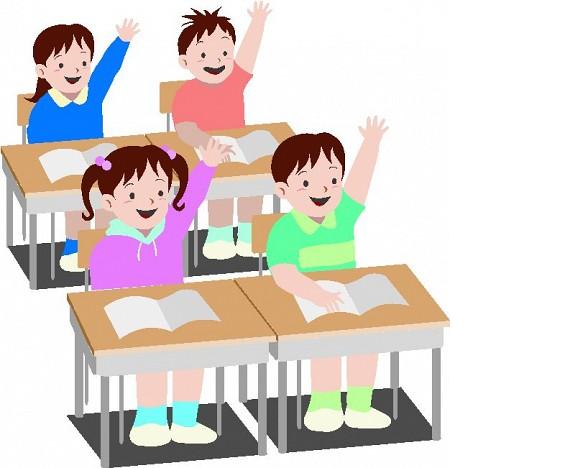 